Code of Practice for the Security of Radioactive Material2015Draft for consultationCitation: Ministry of Health. 2015. Code of Practice for the Security of Radioactive Material. Wellington: Ministry of Health.Published in November 2015
by the Ministry of Health
PO Box 5013, Wellington 6145, New ZealandISBN 978-0-947491-30-7 (online)
HP 6293This document is available at health.govt.nz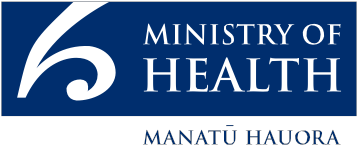  This work is licensed under the Creative Commons Attribution 4.0 International licence. In essence, you are free to: share ie, copy and redistribute the material in any medium or format; adapt ie, remix, transform and build upon the material. You must give appropriate credit, provide a link to the licence and indicate if changes were made.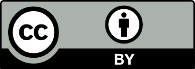 ContentsIntroduction	1Purpose and scope	1Principles	1International instruments	1Accountabilities	2Definitions	3Material in use or storage	5Material in transport	8Appendix I: Minimum security plan requirements	10Consultation submission	11Consultation questions	12IntroductionPurpose and scopeThe code applies to the secure use, storage and transport of radioactive material and nuclear material. Compliance satisfies security requirements in the Radiation Protection Regulations 1982 (the Regulations) including those relating to safe care (r 9(1)), storage (r 9(4)), transport (r 3), tamper prevention (r 11(1)(f)), loss prevention (r 11(1)(g)), post-loss (r 11(2)) and safekeeping (r 12(1)). The code therefore has general application but licences and consents issued under the Radiation Protection Act 1965 (the Act) may also expressly require compliance.Requirements in related areas such as occupational safety and resource management must be satisfied separately. The code focuses on security but also recognises that society benefits from the safe use of radioactive material. Security and safety must therefore be managed in a complementary way to ensure the continued safe use of radioactive material by authorised persons.PrinciplesThe code sets out the requirements to prevent, detect and respond to malicious acts involving radioactive material and nuclear material in use, storage and in transport. A threshold is applied for determining which packages or material need to be protected beyond prudent management practice. Security requirements are applied on a graded approach that takes account of an assessment of the threat, the nature and relative attractiveness of the radioactive material or nuclear material and the potential consequences of unauthorised removal or sabotage. The requisite level of security is achieved through a combination of deterrence, detection, delay, response, and security management.International instrumentsThe code supports New Zealand’s implementation of the Convention on the Physical Protection of Nuclear Material, the International Convention for the Suppression of Acts of Nuclear Terrorism and the Code of Conduct on the Safety and Security of Radioactive Sources.AccountabilitiesOffice of Radiation Safety (ORS) – the regulatory body that administers the Act and Regulations and issues this code. ORS is responsible for implementing and maintaining a national regime for the security of radioactive material and nuclear material.Managing Entity – the legal entity that manages or controls radioactive material or nuclear material. This could for example be an individual, company, partnership, crown research institute, district health board or university. The Managing Entity is responsible for security of material in its management or control and must either (1) appoint a licensed person to manage the safe care of material and provide all necessary equipment, material and support to that person to satisfy security requirements or (2) in cases where no such licensee is appointed, store the material to the satisfaction of ORS. In either case the requirements of this code must be satisfied.Licensee – the person who is licensed under section 13 of the Act and appointed to manage the safe care of material under regulation 9(1) of the Regulations. This person must comply with the conditions in licences issued by ORS and with the security requirements in the Regulations. This person is entitled to require full assistance from the Managing Entity to fulfil these security requirements.Consignor – the legal entity that prepares a package for transport.Carrier – the legal entity that undertakes carriage of packages by any means of transport. This includes carriers for hire or reward (e.g. commercial transport companies) and those who carry on their own account (e.g. industrial radiographers).Consignee – the legal entity entitled to take delivery of the package.DefinitionsDefined terms are displayed in italics and have the following meanings:A2-value – radioactivity level set for packages in the IAEA Transport Regulations.Basic Security Package – package that is not an Enhanced Security Package, containing material exceeding the excepted package quantity for non-special form contents but excluding LSA-1 and SCO-1 (as all of those terms are defined in the IAEA Transport Regulations).Category A Material – (1) radioactive material with an activity equal to or greater than 1000 times its D-value or (2) nuclear material containing 2 kg unirradiated plutonium, 5 kg unirradiated uranium enriched to 20% uranium-235 or more, or 2 kg unirradiated uranium-233 or (3) any other such material as advised by ORS.Category B Material – material that is not Category A Material and is (1) radioactive material with an activity equal to or greater than 10 times its D-value, or (2) nuclear material containing 500 g unirradiated plutonium, 1 kg unirradiated uranium enriched to 20% uranium-235 or more, 10 kg unirradiated uranium enriched to 10% but less than 20% uranium-235, 500 g unirradiated uranium-233, or irradiated fuel in the form of depleted or natural uranium, thorium or low enriched fuel or (3) any other such material as advised by ORS.Category C Material – material that is not Category B Material and is (1) radioactive material with an activity equal to or greater than its D-value, or (2) nuclear material containing 15 g unirradiated plutonium, 15 g unirradiated uranium enriched to 20% uranium-235 or more, 1 kg unirradiated uranium enriched to 10% but less than 20% uranium-235, 10 kg unirradiated uranium enriched above natural but less than 10% uranium-235 or 15 g unirradiated uranium-233 or (3) any other such material as advised by ORS.D-value – activity set by the International Atomic Energy Agency relating to the danger value of individual radionuclides.Enhanced Security Package – package containing sealed radioactive material with an activity equal to or greater than 10 times its D-value, or unsealed radioactive material with an activity equal to or greater than 3,000 times its A2-value.IAEA Transport Regulations – the current version for the time being of the Regulations for the Safe Transport of Radioactive Material issued by the International Atomic Energy Agency (SSR-6).National threat level – the assessed level of threat that is developed nationally and advised to operators by ORS.Nuclear material – plutonium; uranium-233; uranium enriched in the isotope 235 or 233; uranium containing the mixture of isotopes as occurring in nature other than in the form of ore or ore-residue; any material containing one or more of the foregoing.Plutonium – All plutonium except that with isotopic concentration exceeding 80% in plutonium-238.Radioactive material – material that spontaneously emits ionising radiation with an activity and activity concentration exceeding the levels set out in Schedule 1 Radiation Protection Regulations 1982.Security plan – written plan maintained by the operator that (1) describes the security approach and system to protect the material and (2) complies with the minimum requirements in Appendix I.Unacceptable radiological consequence – an effective dose exceeding 100 mSv received by any member of the public in the first 7 days following an event.Vulnerability assessment – evaluation and documentation of the features and effectiveness of the overall security system at a particular facility.Material in use or storageFor material in use or storage the Licensee (if appointed under regulation 9(1) of the Regulations) or, in any other case, the Managing Entity must –determine whether the material is Category A Material, Category B Material, or Category C Material, and in all cases comply with the relevant security obligations in clauses 13 to 16; andfor Category A Material, Category B Material and Category C Material –carry out an initial vulnerability assessment and review this annually; andmaintain and regularly review a security plan; andfor material that is nuclear material determine whether an act of sabotage could result in an unacceptable radiological consequence and if so comply with any further ORS requirements; andif advised of a change in national threat level by ORS, immediately –for Category A Material, Category B Material and Category C Material –carry out a vulnerability assessment to ensure that the relevant requirements in clauses 13.1, 14.1, or 15.1 are satisfied having regard to the new national threat level; andupdate the security plan and implement any new requirements arising from that assessment; andcomply with any further ORS requirements; andif clauses 12.1 to 12.4 result in inconsistent requirements then comply with the most stringent of those requirements.For Category A Material in use or storage the security obligations are to –take all reasonable steps to prevent the unauthorised removal of the material; andwithout limiting the general nature of clause 13.1 –deter adversaries from attempting a malicious act; andimplement delay mechanisms, including at least two layers of barriers, sufficient for response personnel to interrupt any unauthorised removal; andensure trustworthiness of authorised personnel; andprovide at least two forms of access control to restrict access to the secured area to authorised personnel; andidentify and protect sensitive information; andenable immediate verification of unauthorised removal of material; andimmediately detect unauthorised access to the secured area; andimmediately detect any attempted unauthorised removal of the material; andimmediately assess and verify detections under paragraphs (g) and (h); andupon verification of an attempted unauthorised access to the secured area –immediately respond with sufficient resources to interrupt and prevent the removal of the material; andimmediately notify the national radiation incident officer (021 393 632) and NZ Police and comply with their instructions; andnotify the incident to ORS; andupon verification of an attempted unauthorised removal –immediately respond with sufficient resources to interrupt and prevent the removal of the material; andimmediately notify the national radiation incident officer (021 393 632) and NZ Police and comply with their instructions; andtake all reasonable steps to locate and recover the material; andnotify the incident to ORS.For Category B Material in use or storage the security obligations are to –take all reasonable steps to minimise the likelihood of unauthorised removal of the material; andwithout limiting the general nature of clause 14.1 –deter adversaries from attempting a malicious act; andimplement delay mechanisms, including at least two barriers, sufficient for response personnel to minimise the likelihood of unauthorised removal; andensure trustworthiness of authorised personnel; andprovide at least one form of access control to restrict access to the secured area to authorised personnel; andidentify and protect sensitive information; andenable immediate verification of unauthorised removal of material; andimmediately detect unauthorised access to the secured area; anddetect any attempted unauthorised removal of the material; andimmediately assess and verify detections under paragraphs (g) and (h); andupon verification of an attempted unauthorised access to the secured area –immediately respond with sufficient resources to interrupt and prevent the removal of the material; andimmediately notify the national radiation incident officer (021 393 632) and NZ Police and comply with their instructions; andnotify the incident to ORS; andupon verification of an attempted unauthorised removal –immediately initiate a response with sufficient resources to interrupt the removal of the material; andimmediately notify the national radiation incident officer (021 393 632) and NZ Police and comply with their instructions; andtake all reasonable steps to locate and recover the material; andnotify the incident to ORS.For Category C Material in use or storage the security obligations are to –take all reasonable steps to reduce the likelihood of unauthorised removal of the material; andwithout limiting the general nature of clause 15.1 –deter adversaries from attempting a malicious act; andimplement delay mechanisms, including at least one barrier, sufficient to reduce the likelihood of unauthorised removal; andensure trustworthiness of authorised personnel; andprovide at least one form of access control to restrict access to the secured area to authorised personnel; andidentify and protect sensitive information; andenable immediate verification of unauthorised removal of material; andimmediately detect unauthorised access to the secured area; anddetect any unauthorised removal of the material; andimmediately assess and verify detections under paragraphs (g) and (h); andupon verification of unauthorised removal –immediately notify the national radiation incident officer (021 393 632) and NZ Police and comply with their instructions; andtake all reasonable steps to locate and recover the material; andnotify the incident to ORS.For material in use or storage that is not Category A Material, Category B Material or Category C Material, the security obligations are to –adopt prudent management practice to secure the material against unauthorised removal; andupon verification of unauthorised removal –take all reasonable steps to locate and recover the material; andnotify the incident to ORS.Material in transportFor material in transport the Consignor, Carrier and Consignee must cooperate to –in all cases comply with the general security obligations in clause 18; anddetermine whether the material to be transported requires additional security measures as a Basic Security Package or an Enhanced Security Package, and comply with the relevant security obligations in clauses 19 and 20; andcomply with the relevant obligations in clauses 13 to 16 while material is temporarily stored in transit; andfor material that is nuclear material determine whether an act of sabotage could result in an unacceptable radiological consequence and, if so, comply with any further ORS requirements; andcomply with such further requirements imposed by ORS in response to any increase in the national threat level; andif clauses 17.1 to 17.5 result in inconsistent requirements then comply with the most stringent of those requirements.The general security obligations are to –apply the security measures ordinarily applied to a commercial shipment; andupon verification of unauthorised removal –take all reasonable steps to locate and recover the material; andnotify the incident to ORS.For Enhanced Security Packages in transport the security obligations are to –take all reasonable steps to prevent the material from being susceptible to malicious acts; andwithout limiting the general nature of clause 19.1 –maintain and regularly review a security plan; andensure transport crew carry positive means of identification; andretain material in the control of trusted and trained personnel; andsecurely stow packages; andtransfer material only to authorised persons; andimmediately detect any attempted unauthorised removal of material; andupon verification of an attempted unauthorised removal –immediately notify the national radiation incident officer (021 393 632) and NZ Police and comply with their instructions; andtake all reasonable steps to locate and recover the material; andnotify the incident to ORS.For Basic Security Packages in transport the security obligations are to –take all reasonable steps to minimise the likelihood of the material being susceptible to malicious acts; andwithout limiting the general nature of clause 20.1 –ensure transport crew carry positive means of identification; andretain material in the control of trusted and trained personnel; andsecurely stow packages; andtransfer material only to authorised persons; anddetect unauthorised removal of material; andupon verification of unauthorised removal –immediately notify the national radiation incident officer (021 393 632) and NZ Police and comply with their instructions; andtake all reasonable steps to locate and recover the material; andnotify the incident to ORS.Appendix I: Minimum security plan requirementsDescription of the material, its categorisation and use.Description of the building and/or facility in which the material is located.Areas (if any) of the building or facility that are accessible to the public.For material in use or storage the security measures implemented to satisfy –the requirements in clause 13 (Category A Material)the requirements in clause 14 (Category B Material)the requirements in clause 15 (Category C Material).For material in transport the security measures implemented to satisfy the requirements in clause 19 (Enhanced Security Packages).Contingency Plans for a range of events including suspected or malicious acts, public demonstrations with potential to threaten security of radioactive material or nuclear material and the intrusion into the secured area by unauthorised personnel.Procedures to address increases in the national threat level.Procedures for evaluation and testing of security plans.Documented details of vulnerability assessments carried out.Security Event Reporting System.Details of security plan reviews including dates, personnel and outcome.Consultation submissionDetailsConfidentialityAdditional informationI am, or I represent, an organisation that is based in:	New Zealand		Australia		Other (please specify):      I am, or I represent, a: (tick all that apply)	Industrial radiographer		Transport operator		Professional body	Radiation facility (health)		Other industry organisation		Government	Radiation facility (other)		Institution (e.g. university, hospital)		Member of the public	Other (please specify):      Please return this form to:Email:	mailto:orsenquiries@moh.govt.nz (including ‘Security Code’ in the subject line)or post:	Office of Radiation Safety, PO Box 3877, Christchurch 8140Consultation questionsThe Office of Radiation Safety is seeking comments on:Purpose and scope1	Are there risks associated with the legitimate societal use of radioactive material that have not been identified in this Code of Practice?	Yes	NoIf yes, please describe these and provide your suggestions on how these can be managed.Accountabilities2	Are the obligations of the Managing Entity and Licensee appropriate and adequately described in this Code?	Yes	NoPlease note any comments below.Please include additional pages if necessary.Definitions3	Are the definitions appropriate and comprehensive?	Yes	NoPlease note any comments below.Security requirements4	a.	Do you understand how the security requirements apply to your role?	Yes	Nob.	Are the security requirements described in this code adequate to manage the identified risks?	Yes	NoPlease note any comments below.Please include any additional pages if necessary.Additional comments5	a.	Was the information appropriately presented?	Yes	Nob.	Was the information easy to find?	Yes	Noc.	Are there any changes you would like to suggest?	Yes	Nod.	Are there circumstances that are not included in this Code but should be? If yes, please provide more details.	Yes	Noe.	Is the information easily understood?	Yes	Nof.	Is there any other information or subject that should be included in this Code?	Yes	NoPlease note any comments below.Please include any additional pages if necessary.Office of Radiation Safety
PO Box 3877
Christchurch 814003 974 2358 (Phone), 03 372 1015 (Fax)
021 393 632 (Emergency Response)
orsenquiries@moh.govt.nzName and designation:Company organisation name and address:Contact phone number and email address:Please keep my comments confidential: (reasons including identity of specific comments if applicable)This request can only be actioned if your reasons satisfy Official Information Act criteria	YesPlease remove my name from all documents published on the Ministry’s website:	YesPlease remove my name from the list of submissions published on the Ministry’s website:	Yes